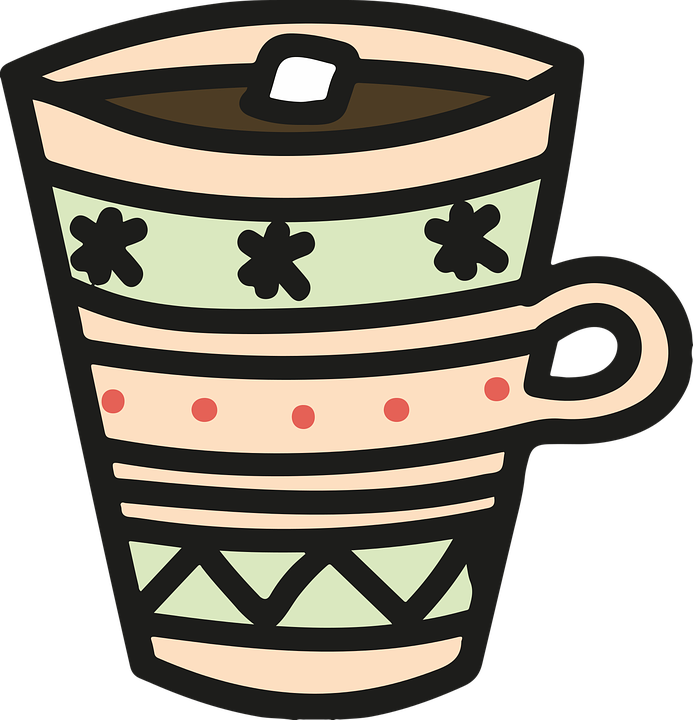 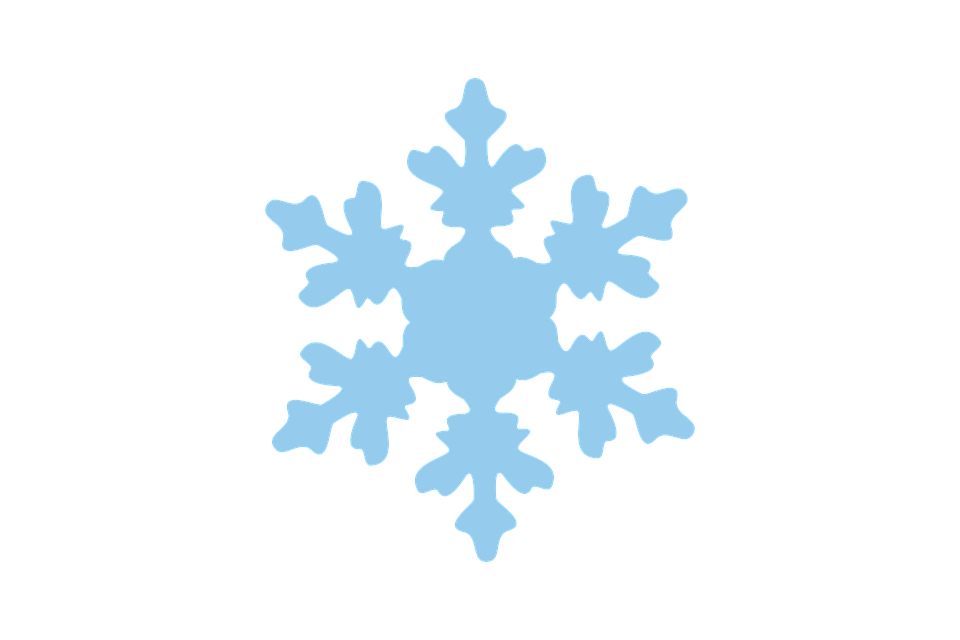 Save The Date! The PVMS Step Team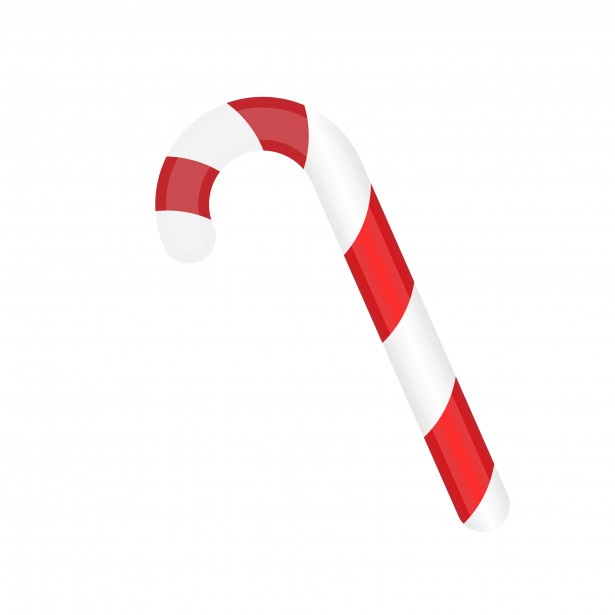 Presents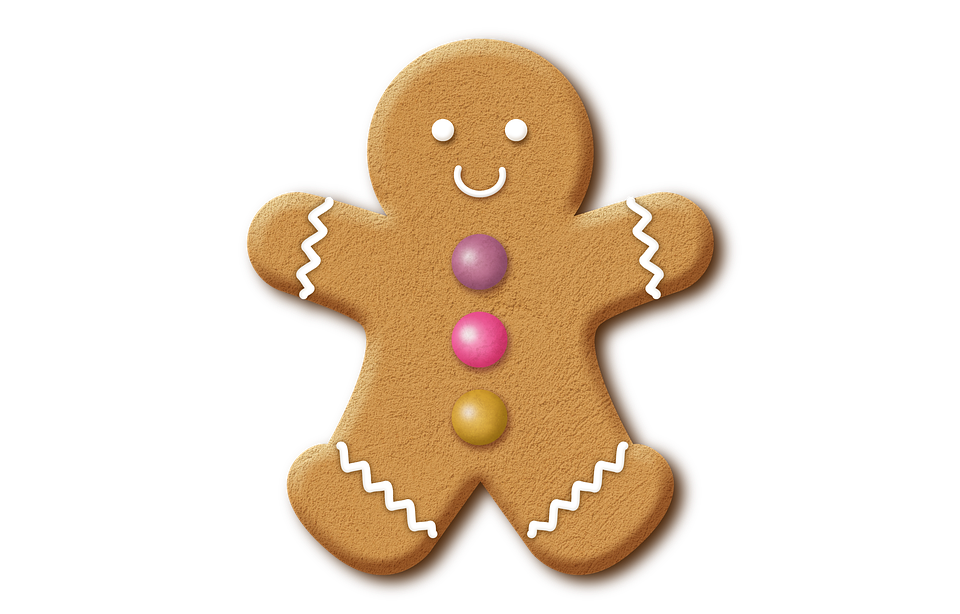 “A Holiday Bazaar” On December 4, 2019 from 4:30-7:30 at Patuxent Valley Middle School in the Cafeteria 9151 Vollmerhausen Road 20763Featuring local vendors for shopping, special treats for eating, Holiday music for your listening pleasure and a Performance  from  our  Step Team. PLEASE SUPPORTThis event is the team's first fundraiser towards team uniforms and performance traveling expenses.